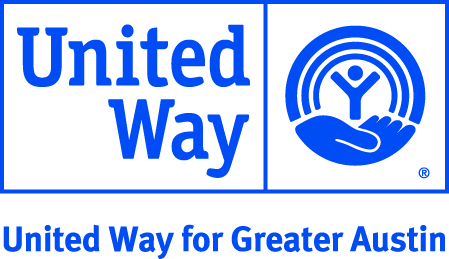 United Way for Greater Austin (UWATX)Job Opportunity: Vice President, Strategic Programs Who we are:As Austin’s philanthropic backbone, we lead the community to overcome barriers to economic opportunities. We unite individuals, nonprofits, businesses and government agencies with research-based work that ensures resources are invested, so that everyone has access to the promise of Austin. Who we want:The Vice President for Strategic Programs is a passionate advocate with an adaptive leadership and management style who is comfortable working with a variety of non-profit organizations, businesses, elected officials, government agencies, community volunteers, and our Board of Directors. As VP of Strategic Programs, you will lead the Strategic Programs department toward success by collaboratively establishing the department’s vision, goals and strategies, developing key community partnerships, and driving positive social change. Who you are:Mission focused and results driven. You’re committed to building philanthropy and breaking down barriers to economic prosperity in our community. You’re focused on driving your team toward a common goal and don’t shy away from challenges as you work toward positive results.A strong strategic thinker. You thrive on solving complex community problems – you understand and analyze the root causes quickly and can act on the big picture by developing new strategies for moving forward. An adept leader. You provide the strategic vision and can quickly motivate others to act.A brilliant manager. You know it takes a thriving, multidisciplinary team to achieve community change and you’ll advocate for, leverage and develop talent to maximize impact.An excellent communicator. You have an ability to listen actively and effectively communicate complex information in a compelling manner to variety of audiences. You can influence decision-makers at all levels and you’re confident speaking with a broad spectrum of stakeholders and partners.A visionary. You’re constantly assessing external and internal conditions that affect your strategic priorities, the organization’s work, and the community. You can quickly innovate, adapt and advocate for change when needed to ensure we’re continuously pushing the needle toward positive community change.What you’ll bring:10 years of non-profit and/or philanthropic work experience including a combination of community-building, program design and management, and coalition-buildingAt least 5 years’ experience in a supervisory position At least 2 years’ experience overseeing grant-making responsibilities including establishing procedures and evaluation activities A proven record of success in creating departmental or programmatic strategy using evidence-based practices to improve community conditions and evaluate impactExperience working within a collective impact model, developing strategic relationships, and establishing shared measures of successStrong knowledge of the social service sector including experience tracking regional social issues and trends An ability to work in a cross-functional, fast-paced work environment Bachelor’s degree; Master’s degree preferred To apply: send cover letter and resume to hr@uwatx.org.Learn more: http://www.unitedwayaustin.org/This position is located in Austin, TX and reports directly to UWATX’s president